	机关职能运行成效-系统使用说明汇报说明1、点击市级机关职能运行成效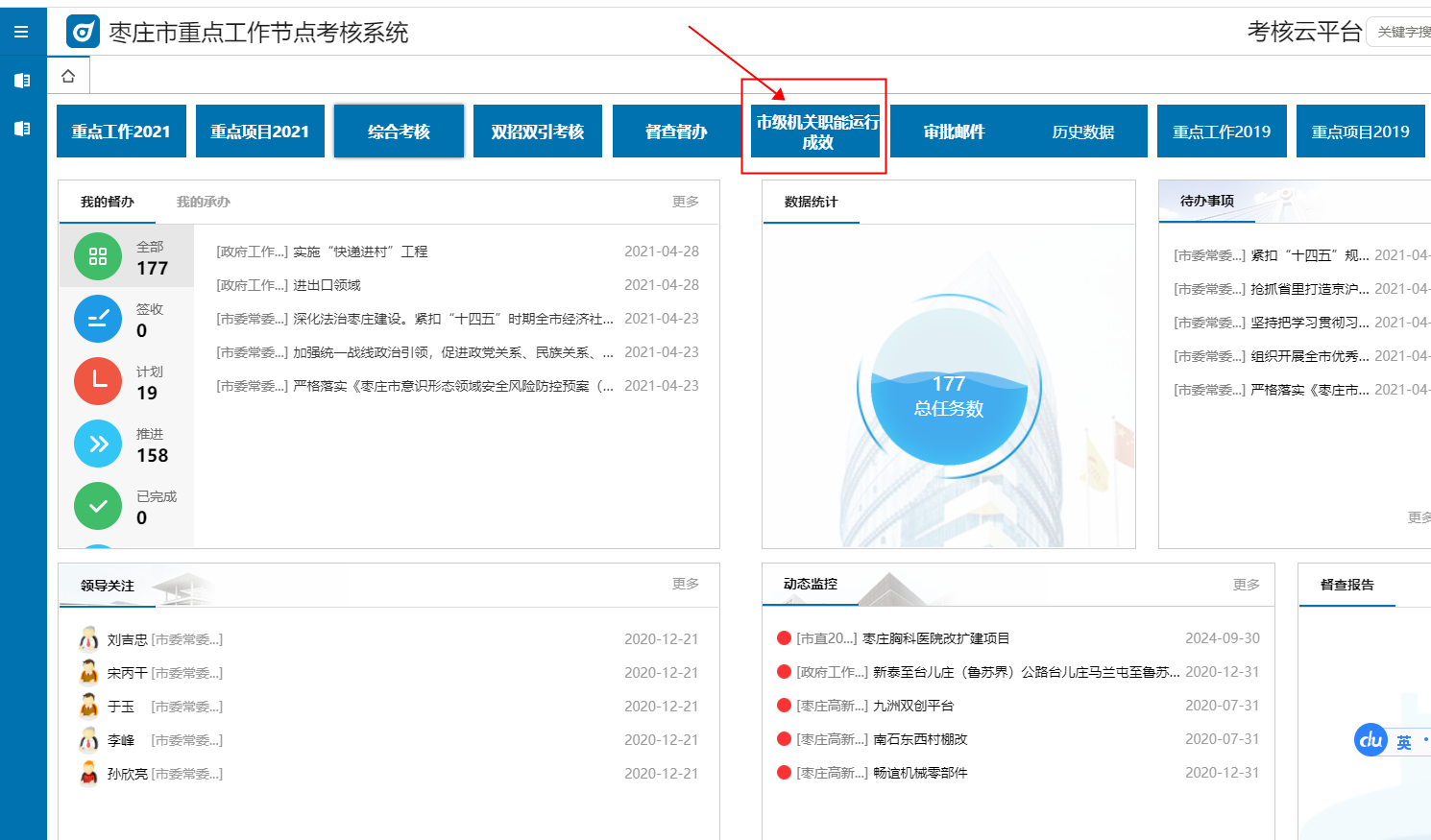 2、如图选择职能运行监管目录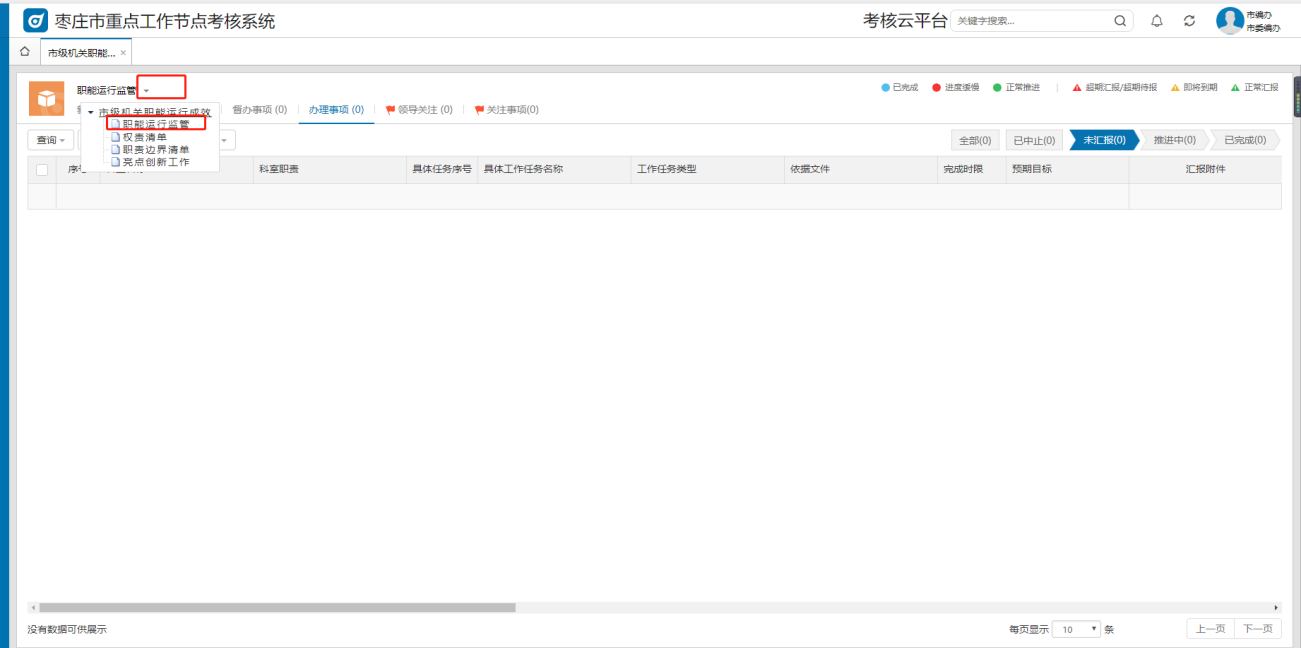 3、进入督办事项专栏后点击蓝色工作任务名称4、点击右上角进度汇报即可进入汇报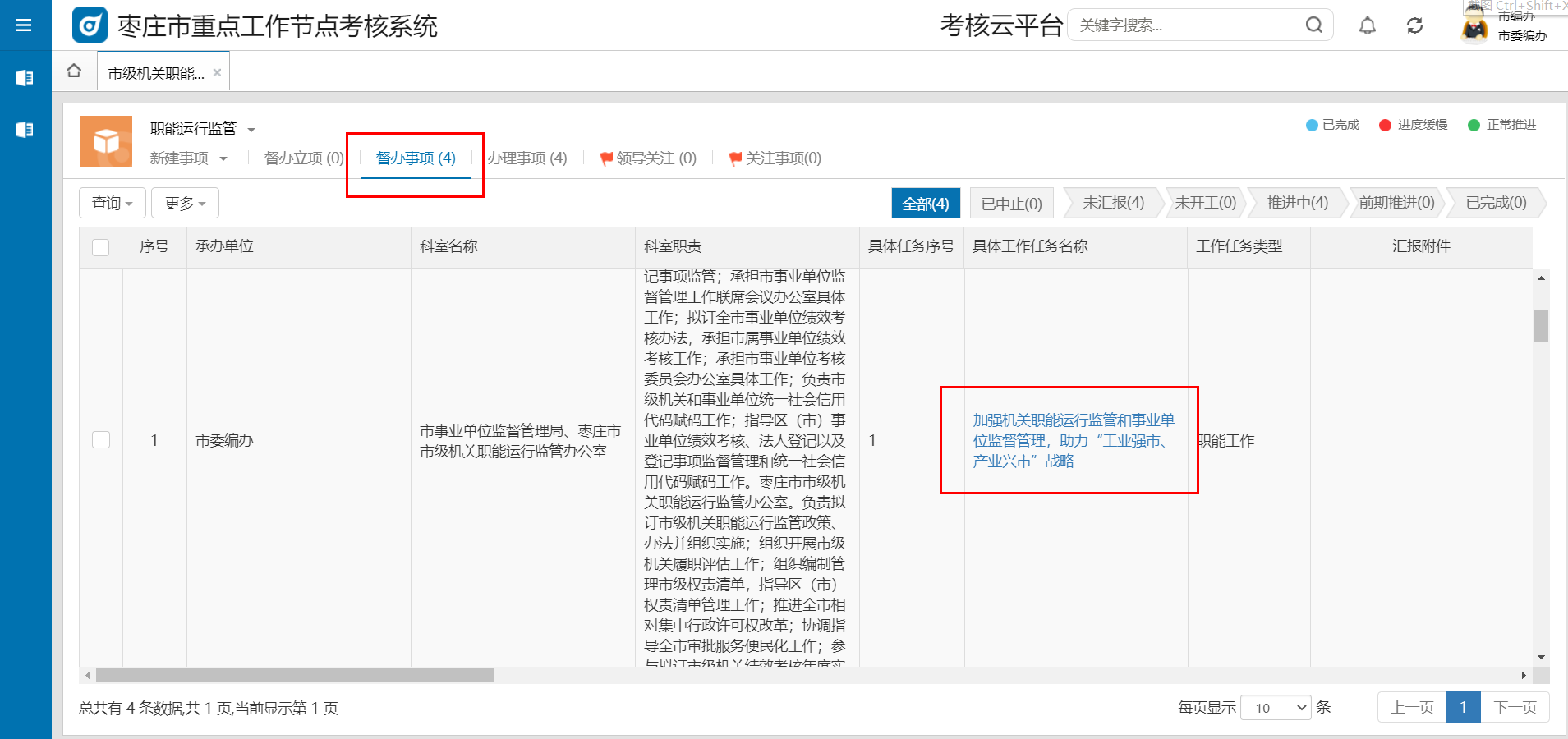 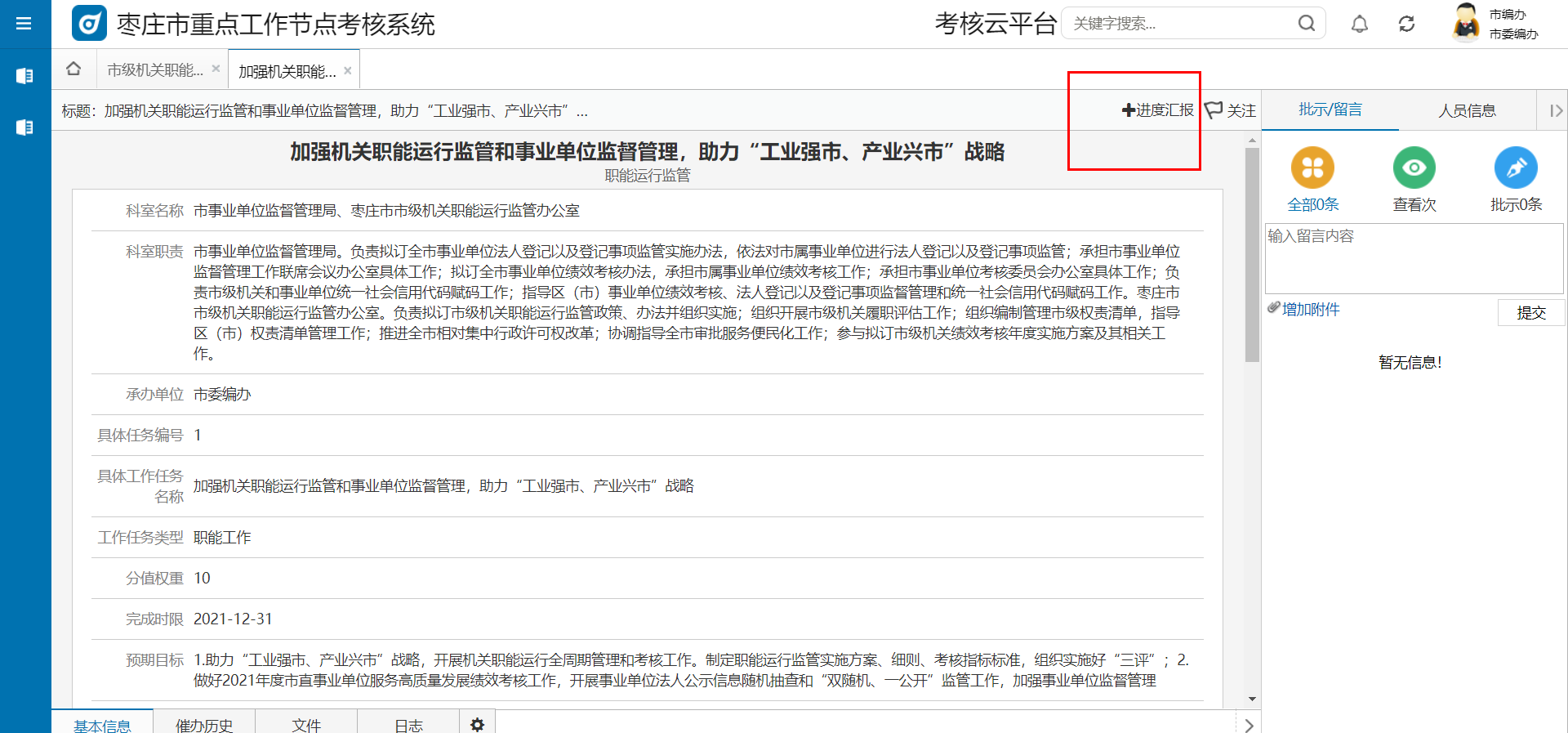 如遇到其他问题，联系电话8799767、3315600